Муниципальное автономное общеобразовательное учреждение«Школа инженерной мысли имени П.А. Соловьева» г. Перми«ПРИНЯТО»	«УТВЕРЖДЕНО»Педагогическим советом			Приказом директора МАОУ МАОУ «Школа инженерной мысли» г.Перми	«Школа инженерной мысли»г.Перми Протокол № 8 от 10. 03. 2023		от 10.03.2023 № 32ПРАВИЛАприема на обучение по образовательным программам начального общего, основного общего и среднего общего образованияв МАОУ «Школа инженерной мысли им.П.А.Соловьева» г. ПермиОбщие положенияНастоящие Правила приема на программы начального общего, основного общего и среднего общего образования (далее – Правила) разработаны в соответствии с:Федеральным законом от 29 декабря 2012 г. № 273-ФЗ «Об образовании в Российской Федерации»;Федеральным законом от 25 июля 2002 г. № 115-ФЗ «О правовом положении иностранных граждан в Российской Федерации»;Законом Российской Федерации от 19 февраля 1993 г. № 4530-1«О вынужденных переселенцах»;Законом Российской Федерации от 19 февраля 1993 г. № 4528-1«О беженцах»;приказом Минпросвещения России от 28 августа 2020 г. № 442 «Об утверждении Порядка организации и осуществления образовательной деятельности по основным общеобразовательным программам - образовательным программам начального общего, основного общего и среднего общего образования»;приказом Минпросвещения России от 02 сентября 2020 г. № 458 «Об утверждении Порядка приема на обучение по образовательным программам начального общего, основного общего и среднего общего образования»;Муниципальное автономное общеобразовательное учреждение«Школа инженерной мысли имени П.А. Соловьева» г. ПермиПорядком и условия осуществления перевода обучающихся из одной организации, осуществляющей образовательную деятельность по образовательным программам начального общего, основного общего и среднего общего образования, в другие организации, осуществляющие образовательную деятельность по образовательным программам соответствующих уровня и направленности, утвержденным приказом Министерства просвещения Российской Федерации от 17.01.2019 № 20;Уставом МАОУ «Школа инженерной мысли им.П.А.Соловьева» г.Перми.Настоящие Правила регламентируют прием граждан Российской Федерации (далее – ребенок, дети) в муниципальное в муниципальное автономное общеобразовательное учреждение «Школа инженерной мысли им. П.А.Соловьева» (далее – ОО) для обучения по образовательным программам начального общего, основного общего и среднего общего образования (далее – общеобразовательные программы).Прием иностранных граждан и лиц без гражданства, в том числе из числа соотечественников за рубежом, беженцев и вынужденных переселенцев, для обучения по общеобразовательным программам за счет средств бюджетных ассигнований федерального бюджета, бюджетов субъектов Российской Федерации и местных бюджетов осуществляется в соответствии с международными договорами Российской Федерации, Федеральным законом от29 декабря 2012 г. № 273-ФЗ «Об образовании в Российской Федерации», Порядком приема на обучение по образовательным программам начального общего, основного общего и среднего общего образования, утвержденным приказом Минпросвещения России от 02 сентября 2020 г. № 458 и настоящими Правилами.Организация приема на обучение по программам начального общего, основного общего и среднего общего образованияДля обучения по программам начального общего образования в первый класс принимаются дети, достигшие по состоянию на 01 сентября текущего года 6 лет и 6 месяцев при отсутствии противопоказаний по состоянию здоровья. Прием детей, не достигших по состоянию на 01 сентября текущего учебного года 6 лет и 6 месяцев, осуществляется с разрешения учредителя в установленном им порядке.Дети, возраст которых превышает на 01 сентября текущего года 8 лет, принимаются на обучение по программам начального общего образования на основании документов, подтверждающих период обучения в другой образовательной организации. При отсутствии указанных документов зачисление в ОО производится с разрешения учредителя в установленном им порядке.Прием детей на обучение по общеобразовательным программам осуществляется без вступительных испытаний, за исключением индивидуальногоМуниципальное автономное общеобразовательное учреждение«Школа инженерной мысли имени П.А. Соловьева» г. Пермиотбора для получения основного общего и среднего общего образования с углубленным изучением отдельных предметов или для профильного обучения.При приеме детей учитывается преимущественное   право   приема на обучение в образовательные учреждения, в которых обучаются их братья и (или) сестры, а также право на внеочередное и первоочередное предоставление места в общеобразовательных учреждениях в соответствии с законодательством Российской Федерации.Прием детей с ограниченными возможностями здоровья осуществляется на обучение по адаптированным программам только с согласия родителей (законных представителей) и на основании рекомендаций психолого- медико-педагогической комиссии.Поступающие с ограниченными возможностями здоровья, достигшие возраста 18 лет, принимаются на обучение по адаптированной образовательной программе только с согласия самих поступающих.Прием детей в ОО осуществляется по личному заявлению родителей (законных представителей) ребенка или поступающего, реализующего право, предусмотренное пунктом 1 части 1 статьи 34 Федерального закона от 29 декабря 2012 г. № 273-ФЗ «Об образовании в Российской Федерации».Прием заявлений в 1 класс от родителей (законных представителей), дети которых имеют преимущественное право, право на внеочередной прием в ОО, право на первоочередной прием в ОО, проживают на закрепленной за ОО территории начинается 01 апреля текущего года и завершается 30 июня текущего года.Полный пакет документов, подтверждающих преимущественное право, право на внеочередной и первоочередной прием в ОО на льготу, приведен в приложении 2 к настоящим Правилам.Прием заявлений от родителей (законных представителей) детей, не проживающих на закрепленной за ОО территории, начинается 06 июля текущего года и завершается 05 сентября текущего года.Прием заявлений лично в ОО осуществляется в часы работы ОО ответственным за прием заявлений по адресу: г.Пермь, Серебрянский проезд, 9.Прием в первый класс в течение учебного года осуществляется при наличии свободных мест.Прием во второй и последующие классы осуществляется при наличии свободных мест в порядке перевода.Информация о количестве мест в первых классах размещается на информационном стенде ОО и на официальном сайте ОО в сети интернет не позднее 10 календарных дней с момента издания учредителем распорядительного акта о закрепленной территории.Информация о количестве   свободных   мест   для   приема   детей, не зарегистрированных на закрепленной территории, размещаетсяМуниципальное автономное общеобразовательное учреждение«Школа инженерной мысли имени П.А. Соловьева» г. Пермина информационном стенде ОО и на официальном сайте ОО в сети интернет не позднее 05 июля текущего года.Руководитель ОО своим распорядительным актом не позднее 01 апреля текущего года назначает ответственного за организацию и проведение процедуры приема (далее – ответственный).Ответственный обеспечивает соблюдение требований законодательства при организации и проведении процедуры приема.На информационном стенде ОО, а также на официальном сайте ОО в сети интернет в разделе «Прием в 1 класс» не позднее 01 апреля текущего года размещается информация о количестве мест в первых классах, месте приема документов, перечне необходимых для приема документов, сроках приема документов, закрепленной территории, а также нормативные правовые акты, регламентирующие процедуру приема.Порядок зачисления на обучение по общеобразовательным программамПрием детей в ОО может осуществляться:путем личного обращения в ОО;через операторов почтовой связи с вложением копий документов по адресу: 614111, г.Пермь, Серебрянский проезд, 9, заказным письмом с уведомлением о вручении;в электронном виде через единый портал государственных и муниципальных	услуг	(gosuslugi.ru),	региональный	портал https://uslugi.permkrai.ru/ (далее - сайт https://uslugi.permkrai.ru).в электронной форме (документ на бумажном носителе, преобразованный в электронную форму путем сканирования или фотографирования с обеспечением машиночитаемого распознавания его реквизитов) посредством электронной почты ОО (адрес электронной почты: schoolsolovieva@permedu.online) или электронной информационной системы ОО, в том числе с использованием функционала официального сайта ОО в сети Интернет (адрес сайта ОО: http://school41-perm.ru/).Заявление оформляется в соответствии с установленной формой согласно приложению 1 к настоящим Правилам.Форма заявления и образец заполнения формы заявления размещаются на информационном стенде ОО и на официальном сайте ОО в сети интернет до начала приема.Перечень документов, необходимых для приема в ОО:заявление о приеме в ОО в соответствии с формой согласно приложению 1 к настоящим Правилам;копию документа, удостоверяющего личность родителя (законного представителя) ребенка или поступающего;Муниципальное автономное общеобразовательное учреждение«Школа инженерной мысли имени П.А. Соловьева» г. Пермикопию свидетельства о рождении ребенка или документа, подтверждающего родство заявителя;копию документа, подтверждающего установление опеки или попечительства (при необходимости);копию документа о регистрации ребенка или поступающего по месту жительства или по месту пребывания на закрепленной территории или справку о приеме документов для оформления регистрации по месту жительства (в случае приема на обучение ребенка или поступающего, проживающего на закрепленной территории);для подтверждения родителями (законными представителями) права на внеочередной, первоочередной прием в образовательную организацию дополнительно предъявляются документы, подтверждающие право на внеочередной или первоочередной прием: справка с места работы родителя (законного представителя);для подтверждения родителями (законными представителями) преимущественного права приема в образовательную организацию по программам начального общего образования дополнительно предъявляются документы, подтверждающие преимущественное право: копия свидетельства (свидетельств) о рождении полнородных и неполнородных брата и (или) сестры или документ, подтверждающий родство Заявителя с детьми.Полный перечень категорий граждан, имеющих преимущественное право приема в образовательную организацию, права на внеочередной, первоочередной прием в образовательную организацию, и документов, подтверждающих право на льготу, установлен в приложении 2 к настоящим Правилам;родители (законные представители) детей, являющихся иностранными гражданами или лицами без гражданства, дополнительно предъявляют:документ, подтверждающий родство Заявителя (или законность представления прав ребенка);документ, подтверждающий право ребенка на пребывание в Российской Федерации.Иностранные граждане и лица без гражданства все документы представляют на русском языке или вместе с заверенным в порядке, установленном статьей 81 Основ законодательства Российской Федерации о нотариате, переводом на русский язык;при приеме   детей   с   ограниченными   возможностями   здоровья на обучение по адаптированной основной образовательной программе родители (законные представители) дополнительно предъявляют заключение психолого- медико-педагогической комиссии. Прием на обучение по указанным программам происходит только с согласия родителей (законных представителей).Муниципальное автономное общеобразовательное учреждение«Школа инженерной мысли имени П.А. Соловьева» г. ПермиПоступающие с ограниченными возможностями здоровья, достигшие возраста восемнадцати лет, принимаются на обучение по адаптированной образовательной программе только с согласия самих поступающих.при приеме на обучение для получения среднего общего образования дополнительно представляется аттестат об основном общем образовании, выданный в установленном порядке, для иностранных граждан – документ, эквивалентный аттестату об основном общем образовании на русском языке или вместе с нотариально заверенным в установленном порядке переводом на русский язык;при приеме детей в образовательную организацию на обучение по образовательным программам начального общего образования в более раннем или более позднем возрасте дополнительно предъявляется на прием детей в образовательную организацию на обучение по образовательным программам начального общего образования в более раннем или более позднем возрасте в порядке, установленном администрацией города Перми.при посещении ОО и (или) очном взаимодействии с уполномоченными должностными лицами ОО родитель (законный представитель ребенка) предъявляет оригиналы документов, указанных в пунктах 3.4.1-3.4.6 настоящих правил, а поступающий - оригинал документа, удостоверяющего личность поступающего.Для   зачисления   в   первый   класс   детей   из   семей   беженцев или вынужденных переселенцев родители (законные представители) предоставляют удостоверение вынужденного переселенца со сведениями о членах семьи, не достигших возраста 18 лет, или удостоверение беженца со сведениями о членах семьи, не достигших 18 лет.Родители (законные представители) детей вправе по своему усмотрению представить иные документы, не предусмотренные настоящими Правилами.При подаче заявления о приеме в первый класс в форме электронного документа через сайт https://uslugi.permkrai.ru, через электронную почту ОО, через сайт ОО, а также при подаче заявления через оператора почтовой связи родитель (законный представитель), поступающий обязан в течение 2 рабочих дней с даты отправки заявления представить оригиналы документов в ОО.ОО при приеме заявления обязана ознакомиться с документом, удостоверяющим личность заявителя, для установления факта родственных отношений и полномочий законного представителя.При приеме заявления должностное лицо ОО, осуществляющее прием документов,   знакомит   поступающих,   родителей   (законных   представителей) с уставом ОО, лицензией на право осуществления образовательной деятельности, свидетельством о государственной аккредитации ОО, общеобразовательными программами, реализуемыми ОО, локальными нормативными актами,Муниципальное автономное общеобразовательное учреждение«Школа инженерной мысли имени П.А. Соловьева» г. Пермирегламентирующими организацию и осуществление образовательной деятельности и настоящими Правилами.Факт ознакомления родителей (законных представителей) ребенка с документами, указанными в пункте 3.7 фиксируется в заявлении о приеме и заверяется личной подписью родителей (законных представителей) ребенка.Подписью родителей (законных представителей) ребенка фиксируется также согласие на обработку их персональных данных и персональных данных ребенка в порядке, установленном законодательством Российской Федерации.В случае отказа от обработки персональных данных родителя (законного представителя) ребенка руководитель осуществляет мероприятия в соответствии с действующим законодательством.Должностное лицо ОО осуществляет регистрацию поданных заявлений и документов:в АИС «Контингент» при приеме в первый класс (журнал приема заявлений в электронном виде);в журнале приема заявлений при приеме в 10 класс;в журнале приема заявлений при приеме в 1-11 класс в порядке перевода из одной ОО в другую.После регистрации родителям (законным представителям) детей выдаетсярасписка в получении документов, содержащая информацию о регистрационном номере заявления о приеме ребенка в ОО и перечне представленных документов. Расписка заверяется подписью лица, ответственного за прием документов и печатью ОО согласно приложению 3 к настоящим Правилам.Руководитель ОО издает распорядительный акт о приеме на обучение ребенка или поступающего:в течение 3 рабочих дней после завершения приема заявлений (в период приема с 01 апреля до 30 июня текущего года);в течение 5 рабочих дней со дня в течение 5 рабочих дней со дня регистрации заявления в «АИС Контингент» (в период приема с 06 июля по 05 сентября текущего года).Приложение 1Приложение 2ПЕРЕЧЕНЬкатегорий граждан, имеющих внеочередное, первоочередное,и преимущественное право на прием в образовательные организацииПриложение 3БЛОК-СХЕМА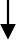 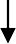 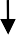 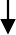 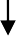 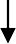 предоставления услуги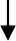 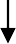 ПЕРЕЧЕНЬкатегорий граждан, имеющих внеочередное, первоочередное,и преимущественное право на прием в образовательные организации    Директору МАОУ «кола инженерной мысли» г.Перми И.А. Гладневу(Ф.И.О. родителя, законного представителя/совершеннолетнего поступающего)(номер телефона)(адрес электронной почты поступающего/родителя, законного представителя)    Директору МАОУ «кола инженерной мысли» г.Перми И.А. Гладневу(Ф.И.О. родителя, законного представителя/совершеннолетнего поступающего)(номер телефона)(адрес электронной почты поступающего/родителя, законного представителя)    Директору МАОУ «кола инженерной мысли» г.Перми И.А. Гладневу(Ф.И.О. родителя, законного представителя/совершеннолетнего поступающего)(номер телефона)(адрес электронной почты поступающего/родителя, законного представителя)ЗАЯВЛЕНИЕо приеме в образовательную организациюЗАЯВЛЕНИЕо приеме в образовательную организациюЗАЯВЛЕНИЕо приеме в образовательную организациюПрошу принять меня/моего ребенка(Ф.И.О. ребенка/поступающего)на обучение в  	(наименование образовательной организации) с "	".Наличие права на внеочередной, первоочередной или преимущественный прием в образовательное учреждение 	 	.Язык образования (в случае получения образования на родном языке из числа языков народов Российской Федерации	или	на	иностранном	языке)	 	 	.Родной язык из числа языков народов Российской Федерации (в  случае реализации права на изучение родного языка из числа языков народов Российской Федерации, в том числе русского языка как родного языка)Государственный язык республики Российской Федерации (в случае предоставления общеобразовательной организацией	возможности	изучения	государственного	языка	республики	Российской	Федерации) 	.Потребность ребенка или поступающего в обучении по адаптированной образовательной программе и (или) в создании специальных условий для организации обучения и воспитания обучающегося с ограниченными возможностями здоровья в соответствии с заключением психолого-медико-педагогической комиссии (при наличии) или инвалида (ребенка-инвалида) в соответствии с индивидуальной программой реабилитации 	(ДА/НЕТ)Даю согласие на обучение меня/моего ребенка по адаптированной образовательной программе (в случае необходимости обучения по адаптированной образовательной программе).Прошу принять меня/моего ребенка(Ф.И.О. ребенка/поступающего)на обучение в  	(наименование образовательной организации) с "	".Наличие права на внеочередной, первоочередной или преимущественный прием в образовательное учреждение 	 	.Язык образования (в случае получения образования на родном языке из числа языков народов Российской Федерации	или	на	иностранном	языке)	 	 	.Родной язык из числа языков народов Российской Федерации (в  случае реализации права на изучение родного языка из числа языков народов Российской Федерации, в том числе русского языка как родного языка)Государственный язык республики Российской Федерации (в случае предоставления общеобразовательной организацией	возможности	изучения	государственного	языка	республики	Российской	Федерации) 	.Потребность ребенка или поступающего в обучении по адаптированной образовательной программе и (или) в создании специальных условий для организации обучения и воспитания обучающегося с ограниченными возможностями здоровья в соответствии с заключением психолого-медико-педагогической комиссии (при наличии) или инвалида (ребенка-инвалида) в соответствии с индивидуальной программой реабилитации 	(ДА/НЕТ)Даю согласие на обучение меня/моего ребенка по адаптированной образовательной программе (в случае необходимости обучения по адаптированной образовательной программе).Прошу принять меня/моего ребенка(Ф.И.О. ребенка/поступающего)на обучение в  	(наименование образовательной организации) с "	".Наличие права на внеочередной, первоочередной или преимущественный прием в образовательное учреждение 	 	.Язык образования (в случае получения образования на родном языке из числа языков народов Российской Федерации	или	на	иностранном	языке)	 	 	.Родной язык из числа языков народов Российской Федерации (в  случае реализации права на изучение родного языка из числа языков народов Российской Федерации, в том числе русского языка как родного языка)Государственный язык республики Российской Федерации (в случае предоставления общеобразовательной организацией	возможности	изучения	государственного	языка	республики	Российской	Федерации) 	.Потребность ребенка или поступающего в обучении по адаптированной образовательной программе и (или) в создании специальных условий для организации обучения и воспитания обучающегося с ограниченными возможностями здоровья в соответствии с заключением психолого-медико-педагогической комиссии (при наличии) или инвалида (ребенка-инвалида) в соответствии с индивидуальной программой реабилитации 	(ДА/НЕТ)Даю согласие на обучение меня/моего ребенка по адаптированной образовательной программе (в случае необходимости обучения по адаптированной образовательной программе)."	"	20    г.(Ф.И.О.)(подпись)Дата рождения ребенка/поступающего  	Место рождения ребенка/поступающего  	Адрес места жительства и (или) пребывания ребенка/поступающегоСвидетельство о рождении (паспорт - по достижении 14-летнего возраста): серия	N	, выданное (выданный)  	 	"	"	20	г.Дата рождения ребенка/поступающего  	Место рождения ребенка/поступающего  	Адрес места жительства и (или) пребывания ребенка/поступающегоСвидетельство о рождении (паспорт - по достижении 14-летнего возраста): серия	N	, выданное (выданный)  	 	"	"	20	г.Дата рождения ребенка/поступающего  	Место рождения ребенка/поступающего  	Адрес места жительства и (или) пребывания ребенка/поступающегоСвидетельство о рождении (паспорт - по достижении 14-летнего возраста): серия	N	, выданное (выданный)  	 	"	"	20	г.Контактный телефон поступающего  	Адрес электронной почты (при наличии)  	Сведения о родителях (законных представителях):Ф.И.О. 	Адрес места жительства и (или) пребывания  	Контактный телефон  	Адрес электронной почты (при наличии)  	Прошу проинформировать меня о приеме (отказе в приеме) в образовательную организацию (выбрать способ информирования, в том числе в электронной форме):Приложение: 	на	л. в	экз. 	на	л. в	экз. 	на	л. в	экз.С уставом образовательной организации, лицензией на осуществление образовательной деятельности, свидетельством о государственной аккредитации образовательной организации, образовательными программами и документами, регламентирующими организацию и осуществление образовательной деятельности, правами и обязанностями обучающихся ознакомлен(-а).Достоверность и полноту указанных сведений подтверждаю.Контактный телефон поступающего  	Адрес электронной почты (при наличии)  	Сведения о родителях (законных представителях):Ф.И.О. 	Адрес места жительства и (или) пребывания  	Контактный телефон  	Адрес электронной почты (при наличии)  	Прошу проинформировать меня о приеме (отказе в приеме) в образовательную организацию (выбрать способ информирования, в том числе в электронной форме):Приложение: 	на	л. в	экз. 	на	л. в	экз. 	на	л. в	экз.С уставом образовательной организации, лицензией на осуществление образовательной деятельности, свидетельством о государственной аккредитации образовательной организации, образовательными программами и документами, регламентирующими организацию и осуществление образовательной деятельности, правами и обязанностями обучающихся ознакомлен(-а).Достоверность и полноту указанных сведений подтверждаю.Контактный телефон поступающего  	Адрес электронной почты (при наличии)  	Сведения о родителях (законных представителях):Ф.И.О. 	Адрес места жительства и (или) пребывания  	Контактный телефон  	Адрес электронной почты (при наличии)  	Прошу проинформировать меня о приеме (отказе в приеме) в образовательную организацию (выбрать способ информирования, в том числе в электронной форме):Приложение: 	на	л. в	экз. 	на	л. в	экз. 	на	л. в	экз.С уставом образовательной организации, лицензией на осуществление образовательной деятельности, свидетельством о государственной аккредитации образовательной организации, образовательными программами и документами, регламентирующими организацию и осуществление образовательной деятельности, правами и обязанностями обучающихся ознакомлен(-а).Достоверность и полноту указанных сведений подтверждаю."	"	20    г.(Ф.И.О.)(подпись)Подтверждаю согласие на обработку, то есть сбор, систематизацию, накопление, хранение, уточнение (обновление, изменение), использование, распространение (в том числе передачу), обезличивание, блокирование, уничтожение моих персональных данных/персональных данных меня и ребенка, а именно: фамилия, имя, отчество, дата рождения, регистрация по месту жительства (пребывания), серия, номер, дата и место выдачи паспорта, СНИЛС, в целях получения муниципальной услуги "Прием на обучение по образовательным программам начального общего, основного общего и среднего общего образования".Подтверждаю согласие на обработку, то есть сбор, систематизацию, накопление, хранение, уточнение (обновление, изменение), использование, распространение (в том числе передачу), обезличивание, блокирование, уничтожение моих персональных данных/персональных данных меня и ребенка, а именно: фамилия, имя, отчество, дата рождения, регистрация по месту жительства (пребывания), серия, номер, дата и место выдачи паспорта, СНИЛС, в целях получения муниципальной услуги "Прием на обучение по образовательным программам начального общего, основного общего и среднего общего образования".Подтверждаю согласие на обработку, то есть сбор, систематизацию, накопление, хранение, уточнение (обновление, изменение), использование, распространение (в том числе передачу), обезличивание, блокирование, уничтожение моих персональных данных/персональных данных меня и ребенка, а именно: фамилия, имя, отчество, дата рождения, регистрация по месту жительства (пребывания), серия, номер, дата и место выдачи паспорта, СНИЛС, в целях получения муниципальной услуги "Прием на обучение по образовательным программам начального общего, основного общего и среднего общего образования"."	"	20    г.(Ф.И.О.)(подпись)№Категории гражданДокументы, подтверждающие право на внеочередное или первоочередное и преимущественное правоНормативный акт1234Преимущественное право приема на обучение по образовательным программам начального общего образования в образовательные организацииПреимущественное право приема на обучение по образовательным программам начального общего образования в образовательные организацииПреимущественное право приема на обучение по образовательным программам начального общего образования в образовательные организацииПреимущественное право приема на обучение по образовательным программам начального общего образования в образовательные организации1Дети, в том числе усыновленные (удочеренные) или находящийся под опекой или попечительством в семье, включая приемную семью либо в случаях, предусмотренных законами субъектов Российской Федерации, патронатную семью, имеют право преимущественного приема на обучение по основным общеобразовательным программам в государственную или муниципальную образовательную организацию, в которой обучаются братья и (или) сестры (полнородные и неполнородные, усыновленные (удочеренные), дети, опекунами (попечителями) которых являются родители (законные представители) этого ребенка, или дети, родителями (законными представителями) которых являются опекуны (попечители) этого ребенка, за исключением случаев, предусмотренных частями 5 и 6 настоящей статьи.копии подтверждающих документовстатья 54 Семейного кодекса Российской Федерации;часть 3.1. статьи 67 Закона № 273-ФЗ "Об образовании в Российской Федерации"1234Внеочередное право на прием в образовательные организации, имеющие интернатВнеочередное право на прием в образовательные организации, имеющие интернатВнеочередное право на прием в образовательные организации, имеющие интернатВнеочередное право на прием в образовательные организации, имеющие интернат2Дети прокуроровсправка с места работы о занимаемой должностипункт 5 статьи 44 Федерального закона от 17 января 1992 г. № 2202-1 «Опрокуратуре Российской Федерации»3Дети сотрудников следственного комитетасправка с места работы о занимаемой должностипункт 25 статьи 35 Федерального закона от 28 декабря 2010 г. № 403-ФЗ«О Следственном комитете Российской Федерации»4Дети судейсправка с места работы о занимаемой должностипункт 3 статьи 19 Закона Российской Федерации от 26июня 1992 г.№ 3132-1 «Остатусе судей в Российской Федерации»Первоочередное право на прием в образовательные организацииПервоочередное право на прием в образовательные организацииПервоочередное право на прием в образовательные организацииПервоочередное право на прием в образовательные организации5Дети сотрудников, имеющих специальные звания и проходящих службу вучреждениях и органах уголовно-исполнительной системы, органах принудительного исполнения Российской Федерации, федеральной противопожарной службе Государственной противопожарной службы и таможенных органахсправка с места работы о занимаемой должности; документ, в установленном порядке подтверждающий: факт гибели (смерти) сотрудника вследствие увечья или иного повреждения здоровья, полученных в связи с выполнением служебных обязанностей;пункт 14 статьи 3 Федерального закона от 30 декабря 2012 г. № 283-ФЗ«О социальных гарантиях сотрудникам некоторых федеральных органов исполнительной власти и внесении изменений в1234Российской Федерациифакт смерти сотрудникаотдельные(далее - сотрудники),вследствие заболевания,законодательныепроживающие наполученного в периодакты Российскойтерритории города Перми;прохождения службы вФедерации»дети, находящиесяучреждениях и органах;(находившиеся) нафакт увольненияиждивении сотрудника,гражданина Российскойгражданина РоссийскойФедерации со службы вФедерации;учреждениях и органахдети сотрудника, погибшеговследствие увечья или(умершего) вследствиеиного поврежденияувечья или иногоздоровья, полученных вповреждения здоровья,связи с выполнениемполученных в связи сслужебныхвыполнением служебныхобязанностей,обязанностей, умершегоисключившихвследствие заболевания,возможностьполученного в периоддальнейшегопрохождения службы впрохождения службы вучреждениях и органах;учреждениях и органах;дети гражданина Российскойфакт смерти гражданинаФедерации, уволенного соРоссийской Федерациислужбы в учреждениях идо истечения 1 годаорганах вследствие увечьяпосле увольнения соили иного поврежденияслужбы в учреждениях издоровья, полученных ворганах вследствиесвязи с выполнениемувечья или иногослужебных обязанностей иповреждения здоровья,исключивших возможностьполученных в связи сдальнейшего прохождениявыполнениемслужбы в учреждениях ислужебныхорганах;обязанностей, либодети гражданина Российскойвследствие заболевания,Федерации, умершего вполученного в периодтечение 1 года послепрохождения службы вувольнения со службы вучреждениях и органах,учреждениях и органахисключившихвследствие увечья или иноговозможностьповреждения здоровья,дальнейшегополученных в связи спрохождения службы ввыполнением служебныхучреждениях и органах;обязанностей, либофакт нахождения детей1234вследствие заболевания, полученного в период прохождения службы в учреждениях и органах, исключивших возможность дальнейшего прохождения службы в учреждениях и органахна иждивении сотрудника, гражданина Российской Федерации6Дети сотрудников полиции, проживающих на территории города Перми; дети сотрудников полиции, погибших (умерших) вследствие увечья или иного повреждения здоровья, полученных в связи свыполнением служебных обязанностей, умерших вследствие заболевания, полученного в период прохождения службы в полиции;дети гражданина Российской Федерации, уволенного со службы в полиции вследствие увечья или иного повреждения здоровья, полученных в связи свыполнением служебных обязанностей и исключивших возможность дальнейшего прохождения службы в полиции;дети гражданина Российской Федерации, умершего в течение 1 года после увольнения со службы в полиции вследствие увечья или иного повреждения здоровья, полученных в связи с выполнением служебных обязанностей,справка с места работы о занимаемой должности, документ, в установленном порядке подтверждающий:факт гибели (смерти) сотрудника полиции в связи с осуществлением служебной деятельности;факт увольнения со службы в полиции вследствие увечья или иного повреждения здоровья, полученных в связи с выполнением служебных обязанностей и исключивших возможность дальнейшего прохождения службы в полиции;факт смерти гражданина Российской Федерации до истечения 1 года после увольнения со службы вследствие увечья или иного повреждения здоровья, полученных в связи с выполнением служебных обязанностей, либопункт 6 статьи 46 Федерального закона от 07февраля 2011 г.№ 3-ФЗ «Ополиции»1234либо вследствие заболевания, полученного в период прохождения службы в полиции, исключивших возможность дальнейшего прохождения службы в полиции;дети сотрудника полиции, гражданина Российской Федерации, находящиеся (находившиеся) на иждивении сотрудника полициивследствие заболевания, полученного в период прохождения службы в полиции, исключивших возможность дальнейшего прохождения службы в полиции;факт нахождения детей на иждивении сотрудника полиции, гражданина Российской Федерации7Дети военнослужащих по месту жительства их семейсправка из воинской части или из военного комиссариата по месту жительства семьипункт 6 статьи 19 Федерального закона от 27 мая 1998 г. № 76-ФЗ «Остатусе военнослужащих»РАСПИСКАв получении документов для приема в образовательную организацию 	от	_ №  	РАСПИСКАв получении документов для приема в образовательную организацию 	от	_ №  	РАСПИСКАв получении документов для приема в образовательную организацию 	от	_ №  	РАСПИСКАв получении документов для приема в образовательную организацию 	от	_ №  	Расписка выдана гр.	_(Ф.И.О. родителя (законного представителя)Расписка выдана гр.	_(Ф.И.О. родителя (законного представителя)Расписка выдана гр.	_(Ф.И.О. родителя (законного представителя)Расписка выдана гр.	_(Ф.И.О. родителя (законного представителя)ребенка 	.(Ф.И.О. ребенка) 	.(Ф.И.О. ребенка) 	.(Ф.И.О. ребенка)Регистрационный номер заявления от	№  	Приняты	следующие	документы	для	приема	в	образовательную организацию:1. Заявление о приеме в образовательную организацию; 2. 	_;3. 	_;4. 	_;5. 	_.Регистрационный номер заявления от	№  	Приняты	следующие	документы	для	приема	в	образовательную организацию:1. Заявление о приеме в образовательную организацию; 2. 	_;3. 	_;4. 	_;5. 	_.Регистрационный номер заявления от	№  	Приняты	следующие	документы	для	приема	в	образовательную организацию:1. Заявление о приеме в образовательную организацию; 2. 	_;3. 	_;4. 	_;5. 	_.Регистрационный номер заявления от	№  	Приняты	следующие	документы	для	приема	в	образовательную организацию:1. Заявление о приеме в образовательную организацию; 2. 	_;3. 	_;4. 	_;5. 	_.(должность) М.П.(должность) М.П.(подпись)(расшифровка)Выдача расписки о получении документов (не более 1 рабочего дня)Отказ в приеме документов, выдача (направление)уведомления об отказе в приеме документов (не более 1 рабочего дня)Отказ в приеме документов, выдача (направление)уведомления об отказе в приеме документов (не более 1 рабочего дня)Рассмотрение документовРассмотрение документов    Директору МАОУ «кола инженерной мысли» г.Перми И.А. Гладневу(Ф.И.О. родителя, законного представителя/совершеннолетнего поступающего)(номер телефона)(адрес электронной почты поступающего/родителя, законного представителя)    Директору МАОУ «кола инженерной мысли» г.Перми И.А. Гладневу(Ф.И.О. родителя, законного представителя/совершеннолетнего поступающего)(номер телефона)(адрес электронной почты поступающего/родителя, законного представителя)    Директору МАОУ «кола инженерной мысли» г.Перми И.А. Гладневу(Ф.И.О. родителя, законного представителя/совершеннолетнего поступающего)(номер телефона)(адрес электронной почты поступающего/родителя, законного представителя)ЗАЯВЛЕНИЕо приеме в образовательную организациюЗАЯВЛЕНИЕо приеме в образовательную организациюЗАЯВЛЕНИЕо приеме в образовательную организациюПрошу принять меня/моего ребенка(Ф.И.О. ребенка/поступающего)на обучение в  	(наименование образовательной организации) с "	".Наличие права на внеочередной, первоочередной или преимущественный прием в образовательное учреждение 	 	.Язык образования (в случае получения образования на родном языке из числа языков народов Российской Федерации	или	на	иностранном	языке)	 	 	.Родной язык из числа языков народов Российской Федерации (в  случае реализации права на изучение родного языка из числа языков народов Российской Федерации, в том числе русского языка как родного языка)Государственный язык республики Российской Федерации (в случае предоставления общеобразовательной организацией	возможности	изучения	государственного	языка	республики	Российской	Федерации) 	.Потребность ребенка или поступающего в обучении по адаптированной образовательной программе и (или) в создании специальных условий для организации обучения и воспитания обучающегося с ограниченными возможностями здоровья в соответствии с заключением психолого-медико-педагогической комиссии (при наличии) или инвалида (ребенка-инвалида) в соответствии с индивидуальной программой реабилитации 	(ДА/НЕТ)Даю согласие на обучение меня/моего ребенка по адаптированной образовательной программе (в случае необходимости обучения по адаптированной образовательной программе).Прошу принять меня/моего ребенка(Ф.И.О. ребенка/поступающего)на обучение в  	(наименование образовательной организации) с "	".Наличие права на внеочередной, первоочередной или преимущественный прием в образовательное учреждение 	 	.Язык образования (в случае получения образования на родном языке из числа языков народов Российской Федерации	или	на	иностранном	языке)	 	 	.Родной язык из числа языков народов Российской Федерации (в  случае реализации права на изучение родного языка из числа языков народов Российской Федерации, в том числе русского языка как родного языка)Государственный язык республики Российской Федерации (в случае предоставления общеобразовательной организацией	возможности	изучения	государственного	языка	республики	Российской	Федерации) 	.Потребность ребенка или поступающего в обучении по адаптированной образовательной программе и (или) в создании специальных условий для организации обучения и воспитания обучающегося с ограниченными возможностями здоровья в соответствии с заключением психолого-медико-педагогической комиссии (при наличии) или инвалида (ребенка-инвалида) в соответствии с индивидуальной программой реабилитации 	(ДА/НЕТ)Даю согласие на обучение меня/моего ребенка по адаптированной образовательной программе (в случае необходимости обучения по адаптированной образовательной программе).Прошу принять меня/моего ребенка(Ф.И.О. ребенка/поступающего)на обучение в  	(наименование образовательной организации) с "	".Наличие права на внеочередной, первоочередной или преимущественный прием в образовательное учреждение 	 	.Язык образования (в случае получения образования на родном языке из числа языков народов Российской Федерации	или	на	иностранном	языке)	 	 	.Родной язык из числа языков народов Российской Федерации (в  случае реализации права на изучение родного языка из числа языков народов Российской Федерации, в том числе русского языка как родного языка)Государственный язык республики Российской Федерации (в случае предоставления общеобразовательной организацией	возможности	изучения	государственного	языка	республики	Российской	Федерации) 	.Потребность ребенка или поступающего в обучении по адаптированной образовательной программе и (или) в создании специальных условий для организации обучения и воспитания обучающегося с ограниченными возможностями здоровья в соответствии с заключением психолого-медико-педагогической комиссии (при наличии) или инвалида (ребенка-инвалида) в соответствии с индивидуальной программой реабилитации 	(ДА/НЕТ)Даю согласие на обучение меня/моего ребенка по адаптированной образовательной программе (в случае необходимости обучения по адаптированной образовательной программе)."	"	20    г.(Ф.И.О.)(подпись)Дата рождения ребенка/поступающего  	Место рождения ребенка/поступающего  	Адрес места жительства и (или) пребывания ребенка/поступающегоСвидетельство о рождении (паспорт - по достижении 14-летнего возраста): серия	N	, выданное (выданный)  	 	"	"	20	г.Контактный телефон поступающего  	Адрес электронной почты (при наличии)  	Дата рождения ребенка/поступающего  	Место рождения ребенка/поступающего  	Адрес места жительства и (или) пребывания ребенка/поступающегоСвидетельство о рождении (паспорт - по достижении 14-летнего возраста): серия	N	, выданное (выданный)  	 	"	"	20	г.Контактный телефон поступающего  	Адрес электронной почты (при наличии)  	Дата рождения ребенка/поступающего  	Место рождения ребенка/поступающего  	Адрес места жительства и (или) пребывания ребенка/поступающегоСвидетельство о рождении (паспорт - по достижении 14-летнего возраста): серия	N	, выданное (выданный)  	 	"	"	20	г.Контактный телефон поступающего  	Адрес электронной почты (при наличии)  	Сведения о родителях (законных представителях):Ф.И.О.  	Адрес места жительства и (или) пребывания  	Контактный телефон 	                                                                                         Адрес электронной почты (при наличии)  		Прошу проинформировать меня о приеме (отказе в приеме) в образовательную организацию (выбрать способ информирования, в том числе в электронной форме):Приложение: 	на	л. в	экз. 	на	л. в	экз. 	на	л. в	экз.С уставом образовательной организации, лицензией на осуществление образовательной деятельности, свидетельством о государственной аккредитации образовательной организации, образовательными программами и документами, регламентирующими организацию и осуществление образовательной деятельности, правами и обязанностями обучающихся ознакомлен(-а).Достоверность и полноту указанных сведений подтверждаю.Сведения о родителях (законных представителях):Ф.И.О.  	Адрес места жительства и (или) пребывания  	Контактный телефон 	                                                                                         Адрес электронной почты (при наличии)  		Прошу проинформировать меня о приеме (отказе в приеме) в образовательную организацию (выбрать способ информирования, в том числе в электронной форме):Приложение: 	на	л. в	экз. 	на	л. в	экз. 	на	л. в	экз.С уставом образовательной организации, лицензией на осуществление образовательной деятельности, свидетельством о государственной аккредитации образовательной организации, образовательными программами и документами, регламентирующими организацию и осуществление образовательной деятельности, правами и обязанностями обучающихся ознакомлен(-а).Достоверность и полноту указанных сведений подтверждаю.Сведения о родителях (законных представителях):Ф.И.О.  	Адрес места жительства и (или) пребывания  	Контактный телефон 	                                                                                         Адрес электронной почты (при наличии)  		Прошу проинформировать меня о приеме (отказе в приеме) в образовательную организацию (выбрать способ информирования, в том числе в электронной форме):Приложение: 	на	л. в	экз. 	на	л. в	экз. 	на	л. в	экз.С уставом образовательной организации, лицензией на осуществление образовательной деятельности, свидетельством о государственной аккредитации образовательной организации, образовательными программами и документами, регламентирующими организацию и осуществление образовательной деятельности, правами и обязанностями обучающихся ознакомлен(-а).Достоверность и полноту указанных сведений подтверждаю."	"	20    г.(Ф.И.О.)(подпись)Подтверждаю согласие на обработку, то есть сбор, систематизацию, накопление, хранение, уточнение (обновление, изменение), использование, распространение (в том числе передачу), обезличивание, блокирование, уничтожение моих персональных данных/персональных данных меня и ребенка, а именно: фамилия, имя, отчество, дата рождения, регистрация по месту жительства (пребывания), серия, номер, дата и место выдачи паспорта, СНИЛС, в целях получения муниципальной услуги "Прием на обучение по образовательным программам начального общего, основного общего и среднего общего образования".Подтверждаю согласие на обработку, то есть сбор, систематизацию, накопление, хранение, уточнение (обновление, изменение), использование, распространение (в том числе передачу), обезличивание, блокирование, уничтожение моих персональных данных/персональных данных меня и ребенка, а именно: фамилия, имя, отчество, дата рождения, регистрация по месту жительства (пребывания), серия, номер, дата и место выдачи паспорта, СНИЛС, в целях получения муниципальной услуги "Прием на обучение по образовательным программам начального общего, основного общего и среднего общего образования".Подтверждаю согласие на обработку, то есть сбор, систематизацию, накопление, хранение, уточнение (обновление, изменение), использование, распространение (в том числе передачу), обезличивание, блокирование, уничтожение моих персональных данных/персональных данных меня и ребенка, а именно: фамилия, имя, отчество, дата рождения, регистрация по месту жительства (пребывания), серия, номер, дата и место выдачи паспорта, СНИЛС, в целях получения муниципальной услуги "Прием на обучение по образовательным программам начального общего, основного общего и среднего общего образования"."	"	20    г.(Ф.И.О.)(подпись)РАСПИСКАв получении документов для приема в образовательную организацию 	от	№  	РАСПИСКАв получении документов для приема в образовательную организацию 	от	№  	РАСПИСКАв получении документов для приема в образовательную организацию 	от	№  	РАСПИСКАв получении документов для приема в образовательную организацию 	от	№  	РАСПИСКАв получении документов для приема в образовательную организацию 	от	№  	РАСПИСКАв получении документов для приема в образовательную организацию 	от	№  	РАСПИСКАв получении документов для приема в образовательную организацию 	от	№  	РаспискаРаспискаРаспискавыдана(Ф.И.О. родителя (законного представителя)выдана(Ф.И.О. родителя (законного представителя)выдана(Ф.И.О. родителя (законного представителя)гр.ребенкаребенка 	.(Ф.И.О. ребенка) 	.(Ф.И.О. ребенка) 	.(Ф.И.О. ребенка) 	.(Ф.И.О. ребенка) 	.(Ф.И.О. ребенка)Регистрационный номер заявления от	№  	Регистрационный номер заявления от	№  	Регистрационный номер заявления от	№  	Регистрационный номер заявления от	№  	Регистрационный номер заявления от	№  	Регистрационный номер заявления от	№  	Регистрационный номер заявления от	№  	ПринятыПринятыПринятыследующие	документы	для	приема	вследующие	документы	для	приема	вследующие	документы	для	приема	вобразовательнуюорганизацию:организацию:организацию:организацию:организацию:организацию:организацию:1. Заявление о приеме в образовательную организацию;1. Заявление о приеме в образовательную организацию;1. Заявление о приеме в образовательную организацию;1. Заявление о приеме в образовательную организацию;1. Заявление о приеме в образовательную организацию;1. Заявление о приеме в образовательную организацию;1. Заявление о приеме в образовательную организацию;2.2.2.2.2.2.2. 	_; 	_; 	_; 	_; 	_; 	_; 	_;3.3.3.3.3.3.3. 	_; 	_; 	_; 	_; 	_; 	_; 	_;4.4.4.4.4.4.4. 	_; 	_; 	_; 	_; 	_; 	_; 	_;5.5.5.5.5.5.5. 	_. 	_. 	_. 	_. 	_. 	_. 	_.М.П.(должность)(должность)(должность)(подпись)(расшифровка)(расшифровка)МАОУ «Школа инженерной мысли им. П.А.Соловьева» г.ПермиМАОУ «Школа инженерной мысли им. П.А.Соловьева» г.ПермиМАОУ «Школа инженерной мысли им. П.А.Соловьева» г.ПермиУВЕДОМЛЕНИЕоб отказе в приеме документов, необходимых для предоставления муниципальной услуги, от	№  	УВЕДОМЛЕНИЕоб отказе в приеме документов, необходимых для предоставления муниципальной услуги, от	№  	УВЕДОМЛЕНИЕоб отказе в приеме документов, необходимых для предоставления муниципальной услуги, от	№  	Уважаемый(-ая)	_	_, настоящим уведомляем, что Вам отказано в приеме документов для зачисления в         _ класс 	_(наименование образовательной организации) 	_(Ф.И.О. ребенка)в связи:	_(основания, предусмотренные пунктом 2.11 Административного регламента) 	.Уважаемый(-ая)	_	_, настоящим уведомляем, что Вам отказано в приеме документов для зачисления в         _ класс 	_(наименование образовательной организации) 	_(Ф.И.О. ребенка)в связи:	_(основания, предусмотренные пунктом 2.11 Административного регламента) 	.Уважаемый(-ая)	_	_, настоящим уведомляем, что Вам отказано в приеме документов для зачисления в         _ класс 	_(наименование образовательной организации) 	_(Ф.И.О. ребенка)в связи:	_(основания, предусмотренные пунктом 2.11 Административного регламента) 	.(должность)(подпись)(расшифровка)Подтверждаю, что мне разъяснены причины отказа в приеме документов.Подтверждаю, что мне разъяснены причины отказа в приеме документов.Подтверждаю, что мне разъяснены причины отказа в приеме документов."	"	20	г.(Ф.И.О.)(подпись)№Категории гражданДокументы, подтверждающие право на внеочередное или первоочередное и преимущественное правоНормативный акт1234Преимущественное право приема на обучение по образовательным программам начального общего образования в образовательные организацииПреимущественное право приема на обучение по образовательным программам начального общего образования в образовательные организацииПреимущественное право приема на обучение по образовательным программам начального общего образования в образовательные организацииПреимущественное право приема на обучение по образовательным программам начального общего образования в образовательные организации1полнородные и неполнородные братья и (или) сестры, обучающиеся в образовательной организации, посещающие структурные подразделения образовательных организаций, реализующих дошкольные образовательныепрограммы, обладают преимущественным правом на предоставление места в этой образовательной организации;полнородные и неполнородные братья и (или) сестры, обучающихся в 11 классе образовательной организации, не обладают преимущественным правом на предоставление места в этой образовательной организациикопия свидетельства о рождении полнородных и неполнородных брата и (или) сестрыстатья 54 Семейного кодекса Российской Федерации;статья 67 Федерального закона "Об образовании в Российской Федерации"Внеочередное право на прием в образовательные организации, имеющиеВнеочередное право на прием в образовательные организации, имеющиеВнеочередное право на прием в образовательные организации, имеющиеВнеочередное право на прием в образовательные организации, имеющие1234интернатинтернатинтернатинтернат2Дети прокуроровсправка с места работы о занимаемой должностипункт 5 статьи 44 Федерального закона от 17 января 1992 г. № 2202-1 «Опрокуратуре Российской Федерации»3Дети сотрудников следственного комитетасправка с места работы о занимаемой должностипункт 25 статьи 35 Федерального закона от 28 декабря 2010 г. № 403-ФЗ«О Следственном комитете Российской Федерации»4Дети судейсправка с места работы о занимаемой должностипункт 3 статьи 19 Закона Российской Федерации от 26июня 1992 г.№ 3132-1«О статусе судей в Российской Федерации»Первоочередное право на прием в образовательные организацииПервоочередное право на прием в образовательные организацииПервоочередное право на прием в образовательные организацииПервоочередное право на прием в образовательные организации5Дети сотрудников, имеющих специальные звания и проходящих службу вучреждениях и органах уголовно-исполнительной системы, органах принудительного исполнения Российской Федерации, федеральной противопожарной службе Государственной противопожарной службы и таможенных органах Российской Федерации (далее - сотрудники),справка с места работы о занимаемой должности; документ, в установленном порядке подтверждающий: факт гибели (смерти) сотрудника вследствие увечья или иного повреждения здоровья, полученных в связи с выполнением служебных обязанностей;факт смерти сотрудника вследствие заболевания,пункт 14 статьи 3 Федерального закона от 30 декабря 2012 г. № 283-ФЗ«О социальных гарантиях сотрудникам некоторых федеральных органов исполнительной власти и внесении изменений в отдельные законодательные1234проживающие наполученного в периодакты Российскойтерритории города Перми;прохождения службы вФедерации»дети, находящиесяучреждениях и органах;(находившиеся) нафакт увольненияиждивении сотрудника,гражданина Российскойгражданина РоссийскойФедерации со службы вФедерации;учреждениях и органахдети сотрудника, погибшеговследствие увечья или(умершего) вследствиеиного поврежденияувечья или иногоздоровья, полученных вповреждения здоровья,связи с выполнениемполученных в связи сслужебныхвыполнением служебныхобязанностей,обязанностей, умершегоисключившихвследствие заболевания,возможностьполученного в периоддальнейшегопрохождения службы впрохождения службы вучреждениях и органах;учреждениях и органах;дети гражданина Российскойфакт смерти гражданинаФедерации, уволенного соРоссийской Федерациислужбы в учреждениях идо истечения 1 годаорганах вследствие увечьяпосле увольнения соили иного поврежденияслужбы в учреждениях издоровья, полученных ворганах вследствиесвязи с выполнениемувечья или иногослужебных обязанностей иповреждения здоровья,исключивших возможностьполученных в связи сдальнейшего прохождениявыполнениемслужбы в учреждениях ислужебныхорганах;обязанностей, либодети гражданина Российскойвследствие заболевания,Федерации, умершего вполученного в периодтечение 1 года послепрохождения службы вувольнения со службы вучреждениях и органах,учреждениях и органахисключившихвследствие увечья или иноговозможностьповреждения здоровья,дальнейшегополученных в связи спрохождения службы ввыполнением служебныхучреждениях и органах;обязанностей, либофакт нахождения детейвследствие заболевания,на иждивенииполученного в периодсотрудника, гражданинапрохождения службы вРоссийской Федерации1234учреждениях и органах, исключивших возможность дальнейшего прохождения службы в учреждениях и органах6Дети сотрудников полиции, проживающих на территории города Перми; дети сотрудников полиции, погибших (умерших) вследствие увечья или иного повреждения здоровья, полученных в связи свыполнением служебных обязанностей, умерших вследствие заболевания, полученного в период прохождения службы в полиции;дети гражданина Российской Федерации, уволенного со службы в полиции вследствие увечья или иного повреждения здоровья, полученных в связи свыполнением служебных обязанностей и исключивших возможность дальнейшего прохождения службы в полиции;дети гражданина Российской Федерации, умершего в течение 1 года после увольнения со службы в полиции вследствие увечья или иного повреждения здоровья, полученных в связи с выполнением служебных обязанностей, либо вследствие заболевания, полученного в период прохождениясправка с места работы о занимаемой должности, документ, в установленном порядке подтверждающий:факт гибели (смерти) сотрудника полиции в связи с осуществлением служебной деятельности;факт увольнения со службы в полиции вследствие увечья или иного повреждения здоровья, полученных в связи с выполнениемслужебных обязанностей и исключивших возможность дальнейшего прохождения службы в полиции;факт смерти гражданина Российской Федерации до истечения 1 года после увольнения со службы вследствие увечья или иного повреждения здоровья, полученных в связи с выполнением служебных обязанностей, либо вследствие заболевания, полученного в период прохождения службы впункт 6 статьи 46 Федерального закона от 07февраля 2011 г.№ 3-ФЗ«О полиции»1234службы в полиции, исключивших возможность дальнейшего прохождения службы в полиции;дети сотрудника полиции, гражданина Российской Федерации, находящиеся (находившиеся) на иждивении сотрудника полицииполиции, исключивших возможность дальнейшего прохождения службы в полиции;факт нахождения детей на иждивении сотрудника полиции, гражданина Российской Федерации7Дети военнослужащих по месту жительства их семейсправка из воинской части или из военного комиссариата по месту жительства семьипункт 6 статьи 19 Федерального закона от 27 мая 1998 г. № 76-ФЗ«О статусе военнослужащих»